Table 9.1 Science, arts and professional qualifications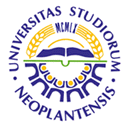 UNIVERSITY OF NOVI SADFACULTY OF AGRICULTURE 21000 NOVI SAD, TRG DOSITEJA OBRADOVIĆA 8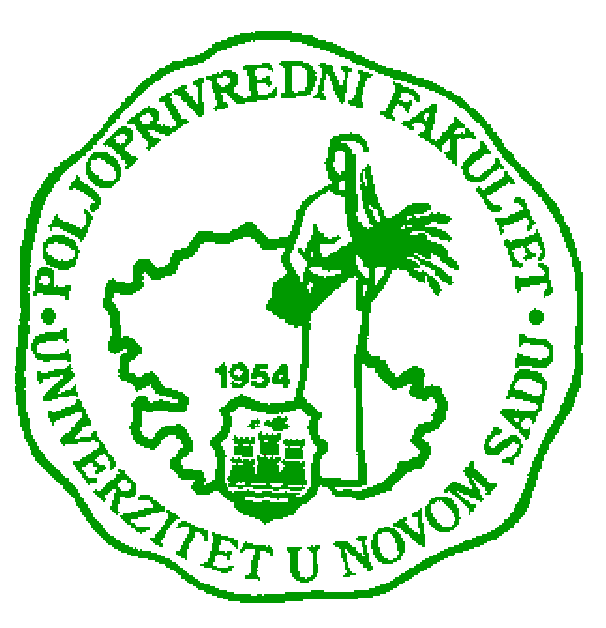 Study Programme AccreditationUNDERGRADUATE ACADEMIC STUDIESName and last name:Name and last name:Name and last name:Name and last name:Name and last name:Name and last name:Name and last name:Name and last name:Branislav VlahovićBranislav VlahovićBranislav VlahovićBranislav VlahovićBranislav VlahovićAcademic title:Academic title:Academic title:Academic title:Academic title:Academic title:Academic title:Academic title:ProfessorProfessorProfessorProfessorProfessorName of the institution where the teacher works full time and starting date:Name of the institution where the teacher works full time and starting date:Name of the institution where the teacher works full time and starting date:Name of the institution where the teacher works full time and starting date:Name of the institution where the teacher works full time and starting date:Name of the institution where the teacher works full time and starting date:Name of the institution where the teacher works full time and starting date:Name of the institution where the teacher works full time and starting date:Faculty of Agriculture in Novi Sad, 1986Faculty of Agriculture in Novi Sad, 1986Faculty of Agriculture in Novi Sad, 1986Faculty of Agriculture in Novi Sad, 1986Faculty of Agriculture in Novi Sad, 1986Scientific or art field:Scientific or art field:Scientific or art field:Scientific or art field:Scientific or art field:Scientific or art field:Scientific or art field:Scientific or art field:Market and Marketing of Agricultural ProductsMarket and Marketing of Agricultural ProductsMarket and Marketing of Agricultural ProductsMarket and Marketing of Agricultural ProductsMarket and Marketing of Agricultural ProductsAcademic careerAcademic careerAcademic careerAcademic careerAcademic careerAcademic careerAcademic careerAcademic careerAcademic careerAcademic careerAcademic careerAcademic careerAcademic careerYearInstitutionInstitutionInstitutionInstitutionInstitutionFieldFieldAcademic title election:Academic title election:Academic title election:Academic title election:Academic title election:1995Faculty of Agriculture in Novi SadFaculty of Agriculture in Novi SadFaculty of Agriculture in Novi SadFaculty of Agriculture in Novi SadFaculty of Agriculture in Novi SadMarket and MarketingMarket and MarketingPhD thesis:PhD thesis:PhD thesis:PhD thesis:PhD thesis:1995Faculty of Agriculture in Novi SadFaculty of Agriculture in Novi SadFaculty of Agriculture in Novi SadFaculty of Agriculture in Novi SadFaculty of Agriculture in Novi SadMarket and MarketingMarket and MarketingSpecialization:Specialization:Specialization:Specialization:Specialization:Magister’s thesisMagister’s thesisMagister’s thesisMagister’s thesisMagister’s thesis1991Faculty of Agriculture in Novi SadFaculty of Agriculture in Novi SadFaculty of Agriculture in Novi SadFaculty of Agriculture in Novi SadFaculty of Agriculture in Novi SadMarket and MarketingMarket and MarketingBachelor's thesisBachelor's thesisBachelor's thesisBachelor's thesisBachelor's thesis1983Faculty of Agriculture in Novi SadFaculty of Agriculture in Novi SadFaculty of Agriculture in Novi SadFaculty of Agriculture in Novi SadFaculty of Agriculture in Novi SadMarket and MarketingMarket and MarketingList of courses being held by the teacher in the accredited study programmesList of courses being held by the teacher in the accredited study programmesList of courses being held by the teacher in the accredited study programmesList of courses being held by the teacher in the accredited study programmesList of courses being held by the teacher in the accredited study programmesList of courses being held by the teacher in the accredited study programmesList of courses being held by the teacher in the accredited study programmesList of courses being held by the teacher in the accredited study programmesList of courses being held by the teacher in the accredited study programmesList of courses being held by the teacher in the accredited study programmesList of courses being held by the teacher in the accredited study programmesList of courses being held by the teacher in the accredited study programmesList of courses being held by the teacher in the accredited study programmesIDCourse nameCourse nameCourse nameCourse nameCourse nameCourse nameStudy programme name, study typeStudy programme name, study typeStudy programme name, study typeNumber of active teaching classes1.1.3ОАЕ7О29Agricultural Industry MarketAgricultural Industry MarketAgricultural Industry MarketAgricultural Industry MarketAgricultural Industry MarketAgricultural Industry MarketAgricultural Economics (UAS)Agricultural Economics (UAS)Agricultural Economics (UAS)3+02.2.7ОАТ6О27MarketMarketMarketMarketMarketMarketAgritourism and Rural Development (UAS)Agritourism and Rural Development (UAS)Agritourism and Rural Development (UAS)4+03.3.3ОАЕ4О197ОАТ4О21MarketingMarketingMarketingMarketingMarketingMarketingAgricultural Economics (UAS)Agricultural Economics (UAS)Agricultural Economics (UAS)3+04.4.Market and marketingMarket and marketingMarket and marketingMarket and marketingMarket and marketingMarket and marketingFruit Science (UAS)Fruit Science (UAS)Fruit Science (UAS)2+05.5.3ORT4O18Market and marketingMarket and marketingMarket and marketingMarket and marketingMarket and marketingMarket and marketingCrop Science (UAS)Crop Science (UAS)Crop Science (UAS)2+0Marketing of organic foodMarketing of organic foodMarketing of organic foodMarketing of organic foodMarketing of organic foodMarketing of organic foodOrganic Agriculture (UAS)Organic Agriculture (UAS)Organic Agriculture (UAS)3+06.6.3ОАЕ7I507ОАТ7I12Consumption of Agri-Food Products and Diet QualityConsumption of Agri-Food Products and Diet QualityConsumption of Agri-Food Products and Diet QualityConsumption of Agri-Food Products and Diet QualityConsumption of Agri-Food Products and Diet QualityConsumption of Agri-Food Products and Diet QualityAgricultural Economics, Agritourism and Rural Development (UAS)Agricultural Economics, Agritourism and Rural Development (UAS)Agricultural Economics, Agritourism and Rural Development (UAS)27.7.3МАЕ1I11Agricultural Products MarketAgricultural Products MarketAgricultural Products MarketAgricultural Products MarketAgricultural Products MarketAgricultural Products MarketAgricultural Economics (MAS)Agricultural Economics (MAS)Agricultural Economics (MAS)2+0Representative references (minimum 5, not more than 10)Representative references (minimum 5, not more than 10)Representative references (minimum 5, not more than 10)Representative references (minimum 5, not more than 10)Representative references (minimum 5, not more than 10)Representative references (minimum 5, not more than 10)Representative references (minimum 5, not more than 10)Representative references (minimum 5, not more than 10)Representative references (minimum 5, not more than 10)Representative references (minimum 5, not more than 10)Representative references (minimum 5, not more than 10)Representative references (minimum 5, not more than 10)Representative references (minimum 5, not more than 10)Vlahović, B. Puškarić, A.,: Izvoz povrća iz Republike Srbije, XIII Savetovanje o biotehnologiji, Zbornik radova, Čačak, 2008.Vlahović, B. Puškarić, A.,: Izvoz povrća iz Republike Srbije, XIII Savetovanje o biotehnologiji, Zbornik radova, Čačak, 2008.Vlahović, B. Puškarić, A.,: Izvoz povrća iz Republike Srbije, XIII Savetovanje o biotehnologiji, Zbornik radova, Čačak, 2008.Vlahović, B. Puškarić, A.,: Izvoz povrća iz Republike Srbije, XIII Savetovanje o biotehnologiji, Zbornik radova, Čačak, 2008.Vlahović, B. Puškarić, A.,: Izvoz povrća iz Republike Srbije, XIII Savetovanje o biotehnologiji, Zbornik radova, Čačak, 2008.Vlahović, B. Puškarić, A.,: Izvoz povrća iz Republike Srbije, XIII Savetovanje o biotehnologiji, Zbornik radova, Čačak, 2008.Vlahović, B. Puškarić, A.,: Izvoz povrća iz Republike Srbije, XIII Savetovanje o biotehnologiji, Zbornik radova, Čačak, 2008.Vlahović, B. Puškarić, A.,: Izvoz povrća iz Republike Srbije, XIII Savetovanje o biotehnologiji, Zbornik radova, Čačak, 2008.Vlahović, B. Puškarić, A.,: Izvoz povrća iz Republike Srbije, XIII Savetovanje o biotehnologiji, Zbornik radova, Čačak, 2008.Vlahović, B. Puškarić, A.,: Izvoz povrća iz Republike Srbije, XIII Savetovanje o biotehnologiji, Zbornik radova, Čačak, 2008.Vlahović, B. Puškarić, A.,: Izvoz povrća iz Republike Srbije, XIII Savetovanje o biotehnologiji, Zbornik radova, Čačak, 2008.Vlahović, B. Puškarić, A.,: Izvoz povrća iz Republike Srbije, XIII Savetovanje o biotehnologiji, Zbornik radova, Čačak, 2008.Vlahović, B., Radojević, V., Puškarić, A.,: Izvozni podsticaji poljoprivredno-prehrambenih proizvoda iz Srbije, Tematski zbornik: Agrarana i ruralna politika u Srbiji početna iskustva pridruživanja EU i predlog mera za 2009. godinu. Društvo agrarnih ekonomista Srbije, Beograd, 2008.Vlahović, B., Radojević, V., Puškarić, A.,: Izvozni podsticaji poljoprivredno-prehrambenih proizvoda iz Srbije, Tematski zbornik: Agrarana i ruralna politika u Srbiji početna iskustva pridruživanja EU i predlog mera za 2009. godinu. Društvo agrarnih ekonomista Srbije, Beograd, 2008.Vlahović, B., Radojević, V., Puškarić, A.,: Izvozni podsticaji poljoprivredno-prehrambenih proizvoda iz Srbije, Tematski zbornik: Agrarana i ruralna politika u Srbiji početna iskustva pridruživanja EU i predlog mera za 2009. godinu. Društvo agrarnih ekonomista Srbije, Beograd, 2008.Vlahović, B., Radojević, V., Puškarić, A.,: Izvozni podsticaji poljoprivredno-prehrambenih proizvoda iz Srbije, Tematski zbornik: Agrarana i ruralna politika u Srbiji početna iskustva pridruživanja EU i predlog mera za 2009. godinu. Društvo agrarnih ekonomista Srbije, Beograd, 2008.Vlahović, B., Radojević, V., Puškarić, A.,: Izvozni podsticaji poljoprivredno-prehrambenih proizvoda iz Srbije, Tematski zbornik: Agrarana i ruralna politika u Srbiji početna iskustva pridruživanja EU i predlog mera za 2009. godinu. Društvo agrarnih ekonomista Srbije, Beograd, 2008.Vlahović, B., Radojević, V., Puškarić, A.,: Izvozni podsticaji poljoprivredno-prehrambenih proizvoda iz Srbije, Tematski zbornik: Agrarana i ruralna politika u Srbiji početna iskustva pridruživanja EU i predlog mera za 2009. godinu. Društvo agrarnih ekonomista Srbije, Beograd, 2008.Vlahović, B., Radojević, V., Puškarić, A.,: Izvozni podsticaji poljoprivredno-prehrambenih proizvoda iz Srbije, Tematski zbornik: Agrarana i ruralna politika u Srbiji početna iskustva pridruživanja EU i predlog mera za 2009. godinu. Društvo agrarnih ekonomista Srbije, Beograd, 2008.Vlahović, B., Radojević, V., Puškarić, A.,: Izvozni podsticaji poljoprivredno-prehrambenih proizvoda iz Srbije, Tematski zbornik: Agrarana i ruralna politika u Srbiji početna iskustva pridruživanja EU i predlog mera za 2009. godinu. Društvo agrarnih ekonomista Srbije, Beograd, 2008.Vlahović, B., Radojević, V., Puškarić, A.,: Izvozni podsticaji poljoprivredno-prehrambenih proizvoda iz Srbije, Tematski zbornik: Agrarana i ruralna politika u Srbiji početna iskustva pridruživanja EU i predlog mera za 2009. godinu. Društvo agrarnih ekonomista Srbije, Beograd, 2008.Vlahović, B., Radojević, V., Puškarić, A.,: Izvozni podsticaji poljoprivredno-prehrambenih proizvoda iz Srbije, Tematski zbornik: Agrarana i ruralna politika u Srbiji početna iskustva pridruživanja EU i predlog mera za 2009. godinu. Društvo agrarnih ekonomista Srbije, Beograd, 2008.Vlahović, B., Radojević, V., Puškarić, A.,: Izvozni podsticaji poljoprivredno-prehrambenih proizvoda iz Srbije, Tematski zbornik: Agrarana i ruralna politika u Srbiji početna iskustva pridruživanja EU i predlog mera za 2009. godinu. Društvo agrarnih ekonomista Srbije, Beograd, 2008.Vlahović, B., Radojević, V., Puškarić, A.,: Izvozni podsticaji poljoprivredno-prehrambenih proizvoda iz Srbije, Tematski zbornik: Agrarana i ruralna politika u Srbiji početna iskustva pridruživanja EU i predlog mera za 2009. godinu. Društvo agrarnih ekonomista Srbije, Beograd, 2008.Vlahović, B., Rodić, Vesna, Popović, Z.,: Istraživanje snabdevenosti tržišta pasterizovanim i mariniranim povrćem, Ekonomika poljoprivrede, broj 1, Beograd, 2008.Vlahović, B., Rodić, Vesna, Popović, Z.,: Istraživanje snabdevenosti tržišta pasterizovanim i mariniranim povrćem, Ekonomika poljoprivrede, broj 1, Beograd, 2008.Vlahović, B., Rodić, Vesna, Popović, Z.,: Istraživanje snabdevenosti tržišta pasterizovanim i mariniranim povrćem, Ekonomika poljoprivrede, broj 1, Beograd, 2008.Vlahović, B., Rodić, Vesna, Popović, Z.,: Istraživanje snabdevenosti tržišta pasterizovanim i mariniranim povrćem, Ekonomika poljoprivrede, broj 1, Beograd, 2008.Vlahović, B., Rodić, Vesna, Popović, Z.,: Istraživanje snabdevenosti tržišta pasterizovanim i mariniranim povrćem, Ekonomika poljoprivrede, broj 1, Beograd, 2008.Vlahović, B., Rodić, Vesna, Popović, Z.,: Istraživanje snabdevenosti tržišta pasterizovanim i mariniranim povrćem, Ekonomika poljoprivrede, broj 1, Beograd, 2008.Vlahović, B., Rodić, Vesna, Popović, Z.,: Istraživanje snabdevenosti tržišta pasterizovanim i mariniranim povrćem, Ekonomika poljoprivrede, broj 1, Beograd, 2008.Vlahović, B., Rodić, Vesna, Popović, Z.,: Istraživanje snabdevenosti tržišta pasterizovanim i mariniranim povrćem, Ekonomika poljoprivrede, broj 1, Beograd, 2008.Vlahović, B., Rodić, Vesna, Popović, Z.,: Istraživanje snabdevenosti tržišta pasterizovanim i mariniranim povrćem, Ekonomika poljoprivrede, broj 1, Beograd, 2008.Vlahović, B., Rodić, Vesna, Popović, Z.,: Istraživanje snabdevenosti tržišta pasterizovanim i mariniranim povrćem, Ekonomika poljoprivrede, broj 1, Beograd, 2008.Vlahović, B., Rodić, Vesna, Popović, Z.,: Istraživanje snabdevenosti tržišta pasterizovanim i mariniranim povrćem, Ekonomika poljoprivrede, broj 1, Beograd, 2008.Vlahović, B., Rodić, Vesna, Popović, Z.,: Istraživanje snabdevenosti tržišta pasterizovanim i mariniranim povrćem, Ekonomika poljoprivrede, broj 1, Beograd, 2008.Vlahović, B., Puškarić, A., Červenski, J.,: Istraživanje tržišta smrznutog povrća, IV Savetovanje o biotehnologiji, zbornik radova, Čačak, 2009.Vlahović, B., Puškarić, A., Červenski, J.,: Istraživanje tržišta smrznutog povrća, IV Savetovanje o biotehnologiji, zbornik radova, Čačak, 2009.Vlahović, B., Puškarić, A., Červenski, J.,: Istraživanje tržišta smrznutog povrća, IV Savetovanje o biotehnologiji, zbornik radova, Čačak, 2009.Vlahović, B., Puškarić, A., Červenski, J.,: Istraživanje tržišta smrznutog povrća, IV Savetovanje o biotehnologiji, zbornik radova, Čačak, 2009.Vlahović, B., Puškarić, A., Červenski, J.,: Istraživanje tržišta smrznutog povrća, IV Savetovanje o biotehnologiji, zbornik radova, Čačak, 2009.Vlahović, B., Puškarić, A., Červenski, J.,: Istraživanje tržišta smrznutog povrća, IV Savetovanje o biotehnologiji, zbornik radova, Čačak, 2009.Vlahović, B., Puškarić, A., Červenski, J.,: Istraživanje tržišta smrznutog povrća, IV Savetovanje o biotehnologiji, zbornik radova, Čačak, 2009.Vlahović, B., Puškarić, A., Červenski, J.,: Istraživanje tržišta smrznutog povrća, IV Savetovanje o biotehnologiji, zbornik radova, Čačak, 2009.Vlahović, B., Puškarić, A., Červenski, J.,: Istraživanje tržišta smrznutog povrća, IV Savetovanje o biotehnologiji, zbornik radova, Čačak, 2009.Vlahović, B., Puškarić, A., Červenski, J.,: Istraživanje tržišta smrznutog povrća, IV Savetovanje o biotehnologiji, zbornik radova, Čačak, 2009.Vlahović, B., Puškarić, A., Červenski, J.,: Istraživanje tržišta smrznutog povrća, IV Savetovanje o biotehnologiji, zbornik radova, Čačak, 2009.Vlahović, B., Puškarić, A., Červenski, J.,: Istraživanje tržišta smrznutog povrća, IV Savetovanje o biotehnologiji, zbornik radova, Čačak, 2009.Vlahović, B., Puškarić, A., Maksimović, Branka (2010): Global Organic Products Market, International Scientific Meeting Multifunctional Agriculture and Rural Development (V) – regional specificities, Vrujci, 02-03. Ekonomika poljoprivrede, specijalni broj, knjiga I, Vol. LVII, SI-2, Beograd, 2010,Vlahović, B., Puškarić, A., Maksimović, Branka (2010): Global Organic Products Market, International Scientific Meeting Multifunctional Agriculture and Rural Development (V) – regional specificities, Vrujci, 02-03. Ekonomika poljoprivrede, specijalni broj, knjiga I, Vol. LVII, SI-2, Beograd, 2010,Vlahović, B., Puškarić, A., Maksimović, Branka (2010): Global Organic Products Market, International Scientific Meeting Multifunctional Agriculture and Rural Development (V) – regional specificities, Vrujci, 02-03. Ekonomika poljoprivrede, specijalni broj, knjiga I, Vol. LVII, SI-2, Beograd, 2010,Vlahović, B., Puškarić, A., Maksimović, Branka (2010): Global Organic Products Market, International Scientific Meeting Multifunctional Agriculture and Rural Development (V) – regional specificities, Vrujci, 02-03. Ekonomika poljoprivrede, specijalni broj, knjiga I, Vol. LVII, SI-2, Beograd, 2010,Vlahović, B., Puškarić, A., Maksimović, Branka (2010): Global Organic Products Market, International Scientific Meeting Multifunctional Agriculture and Rural Development (V) – regional specificities, Vrujci, 02-03. Ekonomika poljoprivrede, specijalni broj, knjiga I, Vol. LVII, SI-2, Beograd, 2010,Vlahović, B., Puškarić, A., Maksimović, Branka (2010): Global Organic Products Market, International Scientific Meeting Multifunctional Agriculture and Rural Development (V) – regional specificities, Vrujci, 02-03. Ekonomika poljoprivrede, specijalni broj, knjiga I, Vol. LVII, SI-2, Beograd, 2010,Vlahović, B., Puškarić, A., Maksimović, Branka (2010): Global Organic Products Market, International Scientific Meeting Multifunctional Agriculture and Rural Development (V) – regional specificities, Vrujci, 02-03. Ekonomika poljoprivrede, specijalni broj, knjiga I, Vol. LVII, SI-2, Beograd, 2010,Vlahović, B., Puškarić, A., Maksimović, Branka (2010): Global Organic Products Market, International Scientific Meeting Multifunctional Agriculture and Rural Development (V) – regional specificities, Vrujci, 02-03. Ekonomika poljoprivrede, specijalni broj, knjiga I, Vol. LVII, SI-2, Beograd, 2010,Vlahović, B., Puškarić, A., Maksimović, Branka (2010): Global Organic Products Market, International Scientific Meeting Multifunctional Agriculture and Rural Development (V) – regional specificities, Vrujci, 02-03. Ekonomika poljoprivrede, specijalni broj, knjiga I, Vol. LVII, SI-2, Beograd, 2010,Vlahović, B., Puškarić, A., Maksimović, Branka (2010): Global Organic Products Market, International Scientific Meeting Multifunctional Agriculture and Rural Development (V) – regional specificities, Vrujci, 02-03. Ekonomika poljoprivrede, specijalni broj, knjiga I, Vol. LVII, SI-2, Beograd, 2010,Vlahović, B., Puškarić, A., Maksimović, Branka (2010): Global Organic Products Market, International Scientific Meeting Multifunctional Agriculture and Rural Development (V) – regional specificities, Vrujci, 02-03. Ekonomika poljoprivrede, specijalni broj, knjiga I, Vol. LVII, SI-2, Beograd, 2010,Vlahović, B., Puškarić, A., Maksimović, Branka (2010): Global Organic Products Market, International Scientific Meeting Multifunctional Agriculture and Rural Development (V) – regional specificities, Vrujci, 02-03. Ekonomika poljoprivrede, specijalni broj, knjiga I, Vol. LVII, SI-2, Beograd, 2010,Vlahović, B., Puškarić, A., Jeločnik, M.: Consumer Attitude to Organic Food Consumption in Serbia, Petroleum Gas University of Ploiesti, Bulletinul, Vol. LXIII, No. 1 -2011.Vlahović, B., Puškarić, A., Jeločnik, M.: Consumer Attitude to Organic Food Consumption in Serbia, Petroleum Gas University of Ploiesti, Bulletinul, Vol. LXIII, No. 1 -2011.Vlahović, B., Puškarić, A., Jeločnik, M.: Consumer Attitude to Organic Food Consumption in Serbia, Petroleum Gas University of Ploiesti, Bulletinul, Vol. LXIII, No. 1 -2011.Vlahović, B., Puškarić, A., Jeločnik, M.: Consumer Attitude to Organic Food Consumption in Serbia, Petroleum Gas University of Ploiesti, Bulletinul, Vol. LXIII, No. 1 -2011.Vlahović, B., Puškarić, A., Jeločnik, M.: Consumer Attitude to Organic Food Consumption in Serbia, Petroleum Gas University of Ploiesti, Bulletinul, Vol. LXIII, No. 1 -2011.Vlahović, B., Puškarić, A., Jeločnik, M.: Consumer Attitude to Organic Food Consumption in Serbia, Petroleum Gas University of Ploiesti, Bulletinul, Vol. LXIII, No. 1 -2011.Vlahović, B., Puškarić, A., Jeločnik, M.: Consumer Attitude to Organic Food Consumption in Serbia, Petroleum Gas University of Ploiesti, Bulletinul, Vol. LXIII, No. 1 -2011.Vlahović, B., Puškarić, A., Jeločnik, M.: Consumer Attitude to Organic Food Consumption in Serbia, Petroleum Gas University of Ploiesti, Bulletinul, Vol. LXIII, No. 1 -2011.Vlahović, B., Puškarić, A., Jeločnik, M.: Consumer Attitude to Organic Food Consumption in Serbia, Petroleum Gas University of Ploiesti, Bulletinul, Vol. LXIII, No. 1 -2011.Vlahović, B., Puškarić, A., Jeločnik, M.: Consumer Attitude to Organic Food Consumption in Serbia, Petroleum Gas University of Ploiesti, Bulletinul, Vol. LXIII, No. 1 -2011.Vlahović, B., Puškarić, A., Jeločnik, M.: Consumer Attitude to Organic Food Consumption in Serbia, Petroleum Gas University of Ploiesti, Bulletinul, Vol. LXIII, No. 1 -2011.Vlahović, B., Puškarić, A., Jeločnik, M.: Consumer Attitude to Organic Food Consumption in Serbia, Petroleum Gas University of Ploiesti, Bulletinul, Vol. LXIII, No. 1 -2011.Vlahović, B., Cvijanović, D., Puškarić, A.,: Vegetables Export from Serbia to European Union, Agro Food Sector Competitiveness In The Context of World Crisis, zbornik radova, Bukurešt, Rumunija, 2009.Vlahović, B., Cvijanović, D., Puškarić, A.,: Vegetables Export from Serbia to European Union, Agro Food Sector Competitiveness In The Context of World Crisis, zbornik radova, Bukurešt, Rumunija, 2009.Vlahović, B., Cvijanović, D., Puškarić, A.,: Vegetables Export from Serbia to European Union, Agro Food Sector Competitiveness In The Context of World Crisis, zbornik radova, Bukurešt, Rumunija, 2009.Vlahović, B., Cvijanović, D., Puškarić, A.,: Vegetables Export from Serbia to European Union, Agro Food Sector Competitiveness In The Context of World Crisis, zbornik radova, Bukurešt, Rumunija, 2009.Vlahović, B., Cvijanović, D., Puškarić, A.,: Vegetables Export from Serbia to European Union, Agro Food Sector Competitiveness In The Context of World Crisis, zbornik radova, Bukurešt, Rumunija, 2009.Vlahović, B., Cvijanović, D., Puškarić, A.,: Vegetables Export from Serbia to European Union, Agro Food Sector Competitiveness In The Context of World Crisis, zbornik radova, Bukurešt, Rumunija, 2009.Vlahović, B., Cvijanović, D., Puškarić, A.,: Vegetables Export from Serbia to European Union, Agro Food Sector Competitiveness In The Context of World Crisis, zbornik radova, Bukurešt, Rumunija, 2009.Vlahović, B., Cvijanović, D., Puškarić, A.,: Vegetables Export from Serbia to European Union, Agro Food Sector Competitiveness In The Context of World Crisis, zbornik radova, Bukurešt, Rumunija, 2009.Vlahović, B., Cvijanović, D., Puškarić, A.,: Vegetables Export from Serbia to European Union, Agro Food Sector Competitiveness In The Context of World Crisis, zbornik radova, Bukurešt, Rumunija, 2009.Vlahović, B., Cvijanović, D., Puškarić, A.,: Vegetables Export from Serbia to European Union, Agro Food Sector Competitiveness In The Context of World Crisis, zbornik radova, Bukurešt, Rumunija, 2009.Vlahović, B., Cvijanović, D., Puškarić, A.,: Vegetables Export from Serbia to European Union, Agro Food Sector Competitiveness In The Context of World Crisis, zbornik radova, Bukurešt, Rumunija, 2009.Vlahović, B., Cvijanović, D., Puškarić, A.,: Vegetables Export from Serbia to European Union, Agro Food Sector Competitiveness In The Context of World Crisis, zbornik radova, Bukurešt, Rumunija, 2009.Vlahović, B., Tomić, D., Đorđević, M.: Spoljnotrgovinska razmena agroindustrijskih proizvoda zemalja podunavskog regiona, Ekonomika poljoprivrede, Beograd. International scientific meeting: Sustainable Agriculture and Rural Development in Terms of the Rebublic of Srbia strategic Goals Implementation Within Danube Region – Local communities development, Ekonomika poljoprivrede, spec. br. 1, Beograd, 2011. Vlahović, B., Tomić, D., Đorđević, M.: Spoljnotrgovinska razmena agroindustrijskih proizvoda zemalja podunavskog regiona, Ekonomika poljoprivrede, Beograd. International scientific meeting: Sustainable Agriculture and Rural Development in Terms of the Rebublic of Srbia strategic Goals Implementation Within Danube Region – Local communities development, Ekonomika poljoprivrede, spec. br. 1, Beograd, 2011. Vlahović, B., Tomić, D., Đorđević, M.: Spoljnotrgovinska razmena agroindustrijskih proizvoda zemalja podunavskog regiona, Ekonomika poljoprivrede, Beograd. International scientific meeting: Sustainable Agriculture and Rural Development in Terms of the Rebublic of Srbia strategic Goals Implementation Within Danube Region – Local communities development, Ekonomika poljoprivrede, spec. br. 1, Beograd, 2011. Vlahović, B., Tomić, D., Đorđević, M.: Spoljnotrgovinska razmena agroindustrijskih proizvoda zemalja podunavskog regiona, Ekonomika poljoprivrede, Beograd. International scientific meeting: Sustainable Agriculture and Rural Development in Terms of the Rebublic of Srbia strategic Goals Implementation Within Danube Region – Local communities development, Ekonomika poljoprivrede, spec. br. 1, Beograd, 2011. Vlahović, B., Tomić, D., Đorđević, M.: Spoljnotrgovinska razmena agroindustrijskih proizvoda zemalja podunavskog regiona, Ekonomika poljoprivrede, Beograd. International scientific meeting: Sustainable Agriculture and Rural Development in Terms of the Rebublic of Srbia strategic Goals Implementation Within Danube Region – Local communities development, Ekonomika poljoprivrede, spec. br. 1, Beograd, 2011. Vlahović, B., Tomić, D., Đorđević, M.: Spoljnotrgovinska razmena agroindustrijskih proizvoda zemalja podunavskog regiona, Ekonomika poljoprivrede, Beograd. International scientific meeting: Sustainable Agriculture and Rural Development in Terms of the Rebublic of Srbia strategic Goals Implementation Within Danube Region – Local communities development, Ekonomika poljoprivrede, spec. br. 1, Beograd, 2011. Vlahović, B., Tomić, D., Đorđević, M.: Spoljnotrgovinska razmena agroindustrijskih proizvoda zemalja podunavskog regiona, Ekonomika poljoprivrede, Beograd. International scientific meeting: Sustainable Agriculture and Rural Development in Terms of the Rebublic of Srbia strategic Goals Implementation Within Danube Region – Local communities development, Ekonomika poljoprivrede, spec. br. 1, Beograd, 2011. Vlahović, B., Tomić, D., Đorđević, M.: Spoljnotrgovinska razmena agroindustrijskih proizvoda zemalja podunavskog regiona, Ekonomika poljoprivrede, Beograd. International scientific meeting: Sustainable Agriculture and Rural Development in Terms of the Rebublic of Srbia strategic Goals Implementation Within Danube Region – Local communities development, Ekonomika poljoprivrede, spec. br. 1, Beograd, 2011. Vlahović, B., Tomić, D., Đorđević, M.: Spoljnotrgovinska razmena agroindustrijskih proizvoda zemalja podunavskog regiona, Ekonomika poljoprivrede, Beograd. International scientific meeting: Sustainable Agriculture and Rural Development in Terms of the Rebublic of Srbia strategic Goals Implementation Within Danube Region – Local communities development, Ekonomika poljoprivrede, spec. br. 1, Beograd, 2011. Vlahović, B., Tomić, D., Đorđević, M.: Spoljnotrgovinska razmena agroindustrijskih proizvoda zemalja podunavskog regiona, Ekonomika poljoprivrede, Beograd. International scientific meeting: Sustainable Agriculture and Rural Development in Terms of the Rebublic of Srbia strategic Goals Implementation Within Danube Region – Local communities development, Ekonomika poljoprivrede, spec. br. 1, Beograd, 2011. Vlahović, B., Tomić, D., Đorđević, M.: Spoljnotrgovinska razmena agroindustrijskih proizvoda zemalja podunavskog regiona, Ekonomika poljoprivrede, Beograd. International scientific meeting: Sustainable Agriculture and Rural Development in Terms of the Rebublic of Srbia strategic Goals Implementation Within Danube Region – Local communities development, Ekonomika poljoprivrede, spec. br. 1, Beograd, 2011. Vlahović, B., Tomić, D., Đorđević, M.: Spoljnotrgovinska razmena agroindustrijskih proizvoda zemalja podunavskog regiona, Ekonomika poljoprivrede, Beograd. International scientific meeting: Sustainable Agriculture and Rural Development in Terms of the Rebublic of Srbia strategic Goals Implementation Within Danube Region – Local communities development, Ekonomika poljoprivrede, spec. br. 1, Beograd, 2011. Vlahović, B., Tomić, D., Andrić, Nataša: Potrošnja povrća u Srbiji – komparativni pristup, Zbornik referata, 45. savetovanje agronoma Srbije, Institut za ratarstvo i povrtastvo, Novi Sad, 2011.Vlahović, B., Tomić, D., Andrić, Nataša: Potrošnja povrća u Srbiji – komparativni pristup, Zbornik referata, 45. savetovanje agronoma Srbije, Institut za ratarstvo i povrtastvo, Novi Sad, 2011.Vlahović, B., Tomić, D., Andrić, Nataša: Potrošnja povrća u Srbiji – komparativni pristup, Zbornik referata, 45. savetovanje agronoma Srbije, Institut za ratarstvo i povrtastvo, Novi Sad, 2011.Vlahović, B., Tomić, D., Andrić, Nataša: Potrošnja povrća u Srbiji – komparativni pristup, Zbornik referata, 45. savetovanje agronoma Srbije, Institut za ratarstvo i povrtastvo, Novi Sad, 2011.Vlahović, B., Tomić, D., Andrić, Nataša: Potrošnja povrća u Srbiji – komparativni pristup, Zbornik referata, 45. savetovanje agronoma Srbije, Institut za ratarstvo i povrtastvo, Novi Sad, 2011.Vlahović, B., Tomić, D., Andrić, Nataša: Potrošnja povrća u Srbiji – komparativni pristup, Zbornik referata, 45. savetovanje agronoma Srbije, Institut za ratarstvo i povrtastvo, Novi Sad, 2011.Vlahović, B., Tomić, D., Andrić, Nataša: Potrošnja povrća u Srbiji – komparativni pristup, Zbornik referata, 45. savetovanje agronoma Srbije, Institut za ratarstvo i povrtastvo, Novi Sad, 2011.Vlahović, B., Tomić, D., Andrić, Nataša: Potrošnja povrća u Srbiji – komparativni pristup, Zbornik referata, 45. savetovanje agronoma Srbije, Institut za ratarstvo i povrtastvo, Novi Sad, 2011.Vlahović, B., Tomić, D., Andrić, Nataša: Potrošnja povrća u Srbiji – komparativni pristup, Zbornik referata, 45. savetovanje agronoma Srbije, Institut za ratarstvo i povrtastvo, Novi Sad, 2011.Vlahović, B., Tomić, D., Andrić, Nataša: Potrošnja povrća u Srbiji – komparativni pristup, Zbornik referata, 45. savetovanje agronoma Srbije, Institut za ratarstvo i povrtastvo, Novi Sad, 2011.Vlahović, B., Tomić, D., Andrić, Nataša: Potrošnja povrća u Srbiji – komparativni pristup, Zbornik referata, 45. savetovanje agronoma Srbije, Institut za ratarstvo i povrtastvo, Novi Sad, 2011.Vlahović, B., Tomić, D., Andrić, Nataša: Potrošnja povrća u Srbiji – komparativni pristup, Zbornik referata, 45. savetovanje agronoma Srbije, Institut za ratarstvo i povrtastvo, Novi Sad, 2011.Vlahović, B., Puškarić, A,: Izvoz svežeg povrća iz Srbije, tematski zbornik: Agroprivreda Srbije u pretpristupnom period, DAES, Volgogradski državni agrarni univerzitet, Ekonomski insititut, Beograd, 2012.Vlahović, B., Puškarić, A,: Izvoz svežeg povrća iz Srbije, tematski zbornik: Agroprivreda Srbije u pretpristupnom period, DAES, Volgogradski državni agrarni univerzitet, Ekonomski insititut, Beograd, 2012.Vlahović, B., Puškarić, A,: Izvoz svežeg povrća iz Srbije, tematski zbornik: Agroprivreda Srbije u pretpristupnom period, DAES, Volgogradski državni agrarni univerzitet, Ekonomski insititut, Beograd, 2012.Vlahović, B., Puškarić, A,: Izvoz svežeg povrća iz Srbije, tematski zbornik: Agroprivreda Srbije u pretpristupnom period, DAES, Volgogradski državni agrarni univerzitet, Ekonomski insititut, Beograd, 2012.Vlahović, B., Puškarić, A,: Izvoz svežeg povrća iz Srbije, tematski zbornik: Agroprivreda Srbije u pretpristupnom period, DAES, Volgogradski državni agrarni univerzitet, Ekonomski insititut, Beograd, 2012.Vlahović, B., Puškarić, A,: Izvoz svežeg povrća iz Srbije, tematski zbornik: Agroprivreda Srbije u pretpristupnom period, DAES, Volgogradski državni agrarni univerzitet, Ekonomski insititut, Beograd, 2012.Vlahović, B., Puškarić, A,: Izvoz svežeg povrća iz Srbije, tematski zbornik: Agroprivreda Srbije u pretpristupnom period, DAES, Volgogradski državni agrarni univerzitet, Ekonomski insititut, Beograd, 2012.Vlahović, B., Puškarić, A,: Izvoz svežeg povrća iz Srbije, tematski zbornik: Agroprivreda Srbije u pretpristupnom period, DAES, Volgogradski državni agrarni univerzitet, Ekonomski insititut, Beograd, 2012.Vlahović, B., Puškarić, A,: Izvoz svežeg povrća iz Srbije, tematski zbornik: Agroprivreda Srbije u pretpristupnom period, DAES, Volgogradski državni agrarni univerzitet, Ekonomski insititut, Beograd, 2012.Vlahović, B., Puškarić, A,: Izvoz svežeg povrća iz Srbije, tematski zbornik: Agroprivreda Srbije u pretpristupnom period, DAES, Volgogradski državni agrarni univerzitet, Ekonomski insititut, Beograd, 2012.Vlahović, B., Puškarić, A,: Izvoz svežeg povrća iz Srbije, tematski zbornik: Agroprivreda Srbije u pretpristupnom period, DAES, Volgogradski državni agrarni univerzitet, Ekonomski insititut, Beograd, 2012.Vlahović, B., Puškarić, A,: Izvoz svežeg povrća iz Srbije, tematski zbornik: Agroprivreda Srbije u pretpristupnom period, DAES, Volgogradski državni agrarni univerzitet, Ekonomski insititut, Beograd, 2012.Summary data for the teacher's scientific or art and professional activity: Summary data for the teacher's scientific or art and professional activity: Summary data for the teacher's scientific or art and professional activity: Summary data for the teacher's scientific or art and professional activity: Summary data for the teacher's scientific or art and professional activity: Summary data for the teacher's scientific or art and professional activity: Summary data for the teacher's scientific or art and professional activity: Summary data for the teacher's scientific or art and professional activity: Summary data for the teacher's scientific or art and professional activity: Summary data for the teacher's scientific or art and professional activity: Summary data for the teacher's scientific or art and professional activity: Summary data for the teacher's scientific or art and professional activity: Summary data for the teacher's scientific or art and professional activity: Quotation total: Quotation total: Quotation total: Quotation total: Quotation total: Quotation total: Quotation total: Total of SCI (SSCI) list papers:Total of SCI (SSCI) list papers:Total of SCI (SSCI) list papers:Total of SCI (SSCI) list papers:Total of SCI (SSCI) list papers:Total of SCI (SSCI) list papers:Total of SCI (SSCI) list papers:111111Current projects:Current projects:Current projects:Current projects:Current projects:Current projects:Current projects:Domestic:  2Domestic:  2Domestic:  2International:International:International:Specialization Specialization Specialization Specialization Njitra, Slovakia, 1991; Guelph, Canada, 2009Njitra, Slovakia, 1991; Guelph, Canada, 2009Njitra, Slovakia, 1991; Guelph, Canada, 2009Njitra, Slovakia, 1991; Guelph, Canada, 2009Njitra, Slovakia, 1991; Guelph, Canada, 2009Njitra, Slovakia, 1991; Guelph, Canada, 2009Njitra, Slovakia, 1991; Guelph, Canada, 2009Njitra, Slovakia, 1991; Guelph, Canada, 2009Njitra, Slovakia, 1991; Guelph, Canada, 2009